Elon Academy Saturday Program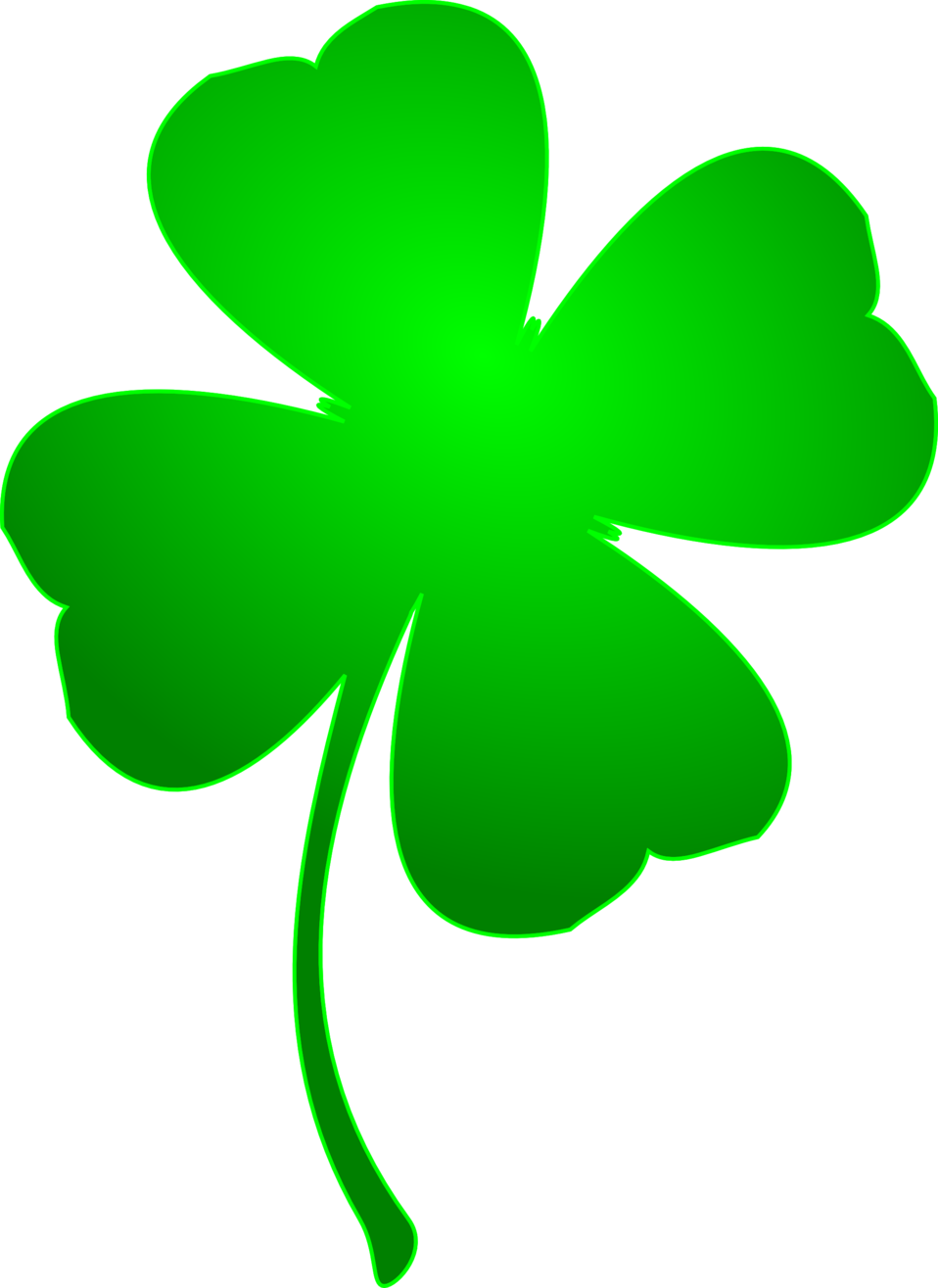 All Scholars, Xi Families March 19, 20229:00 am – 12:30 pm*Please arrive by 8:50 to check-inIt is important that you provide your own transportation whenever possible. We do not have the staff to pick up large numbers of students. If you need a ride, call the Elon Academy office at 336-278-6109 by the WEDNESDAY at 5pm before EVERY Saturday program.Upcoming EventsApril 8th Registration Deadline for May 7th SATElon Academy Saturday Programs: March 19th, and April 2nd Family CornerThe 2022 Summer Program is a 3-week residential program from June 12-July 1, 2022. Scholars are expected to attend the entire three weeks. Please do not plan vacations, routine doctor’s appointments, senior pictures, or driver’s education during these dates. Scholars should communicate these dates ASAP to sports coaches and/or employers. Pi and Omicron Families: We will talk more about the summer program and hand out summer-related paperwork at the April 2nd Saturday program. Additionally, we hold a family meeting on move-in day (June 12th) to provide additional information and answer questions. Summer Program Vaccine Requirement: Scholars must be fully vaccinated before our summer program, which is defined as a two-shot vaccine and a booster shot (if eligible). If scholars require an exemption for medical or religious reasons, please email the Elon Academy office at elonacademy@elon.edu. Either an exemption form (completed by a guardian) or a copy of your vaccine card must be submitted to the EA office (via the email address above) by May 13th. Please direct any questions to Mrs. Denise Teeters at 336-278-6109. Thank you for your cooperation in helping to keep all our scholars, faculty, and staff safe on campus this summer!Some fun (and FREE with your Phoenix Card) on-campus events:Leland Melvin, “Chasing Space: An Astronaut’s Story of Grit, Grace and Second Chances”: Thursday, March 31st at 7 pm in Alumni Gym, Koury Athletic Center.Elon Softball vs. UNCG: Saturday, March 19th at 1 and 3 pm. Hunt Softball Park (536 N. Williamson Ave. Elon). 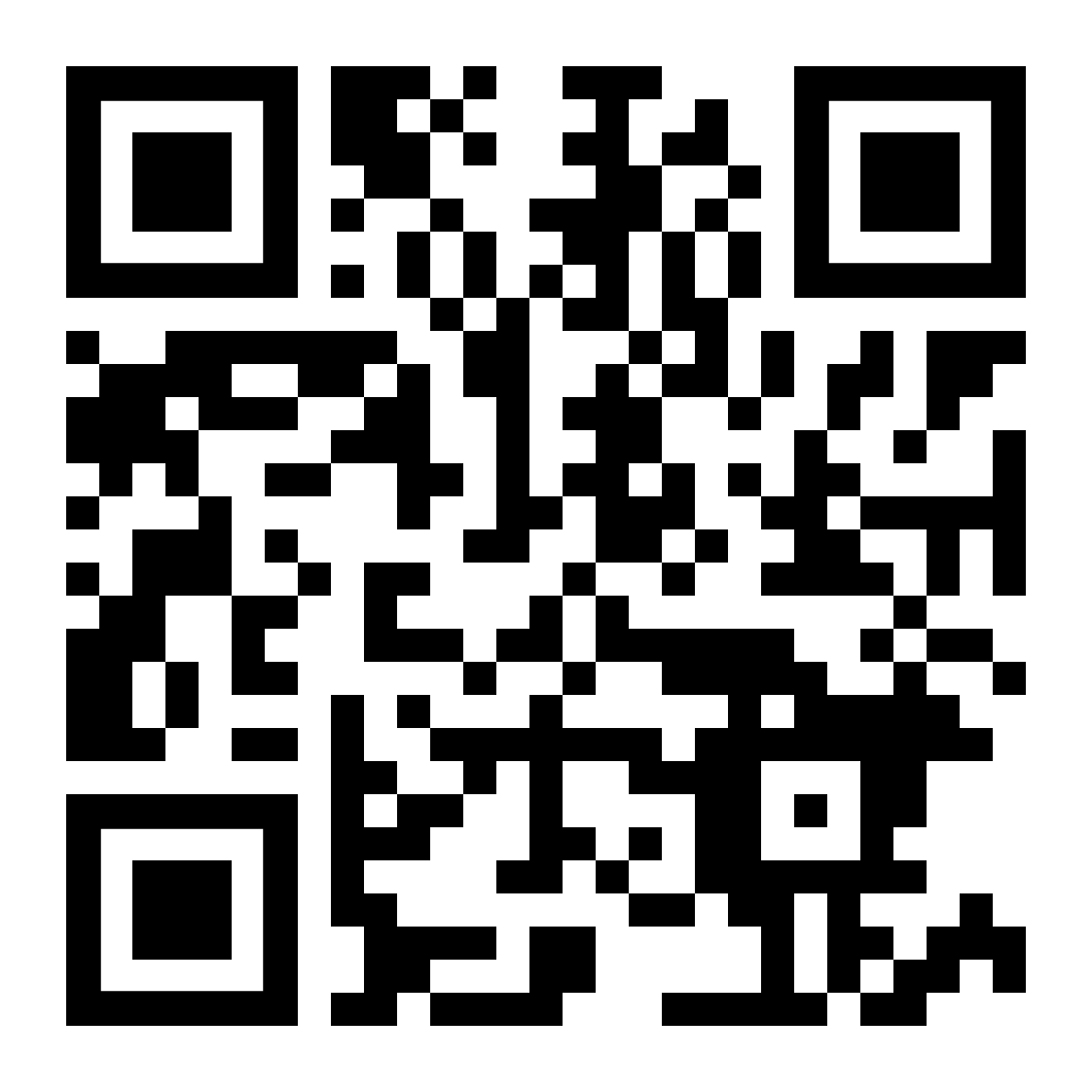 Turner Theatre Movie Schedule: 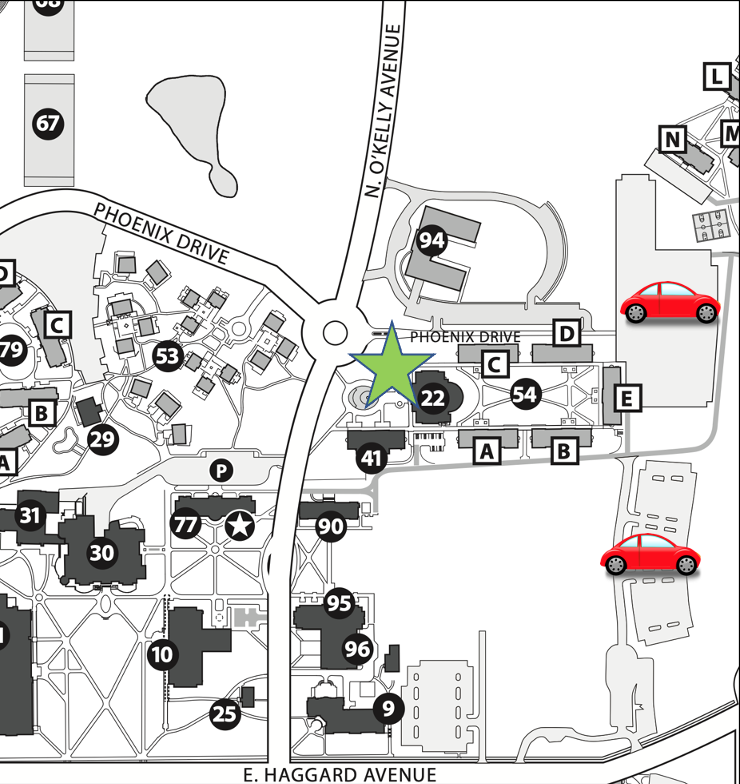 